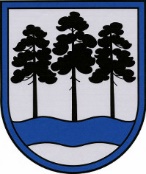 OGRES  NOVADA  PAŠVALDĪBAReģ.Nr.90000024455, Brīvības iela 33, Ogre, Ogres nov., LV-5001tālrunis 65071160, e-pasts: ogredome@ogresnovads.lv, www.ogresnovads.lv PAŠVALDĪBAS DOMES ĀRKĀRTAS SĒDES PROTOKOLA IZRAKSTS1.Par Ogres novada pašvaldības nekustamā īpašuma Rīgas ielā 45, Ogrē nodošanu valsts SIA “Zemkopības ministrijas nekustamie īpašumi” īpašumāNekustamo īpašumu Rīgas ielā 45, Ogrē, Ogres novadā (kadastra numurs 7401 001 0473), kas sastāv no zemes vienības ar kadastra apzīmējumu 7401 001 0473, 1726 m² platībā un būves (sūkņu stacija) ar kadastra apzīmējumu 7401 001 0473 001, Ogres novada pašvaldība iecerējusi attīstīt kā Ogres reprezentācijas vietu, kas simbolizē Ogri kā modernu, inovatīvu un ilgtspējīgu kūrortpilsētu. Iecere dēvēta par projektu “Ogres vārti”.Saskaņā ar Ogres novada pašvaldības domes 2019. gada 19. decembra lēmumu (protokols Nr. 17 10.§) “Par Metu konkursa “Laivu piestātnes attīstības priekšlikumi” žūrijas komisijas nolikuma apstiprināšanu un Metu konkursa žūrijas komisijas sastāva ievēlēšanu” (ar Ogres novada pašvaldības domes 2020. gada 23. janvāra sēdes lēmuma (protokols Nr. 2, 15.§) grozījumiem) tika izstrādāts un 2020. gada 13. jūlija Metu konkursa “Laivu piestātnes attīstības priekšlikumi” žūrijas komisijas sēdē (protokola Nr. ONP 2020/38 – 1) tika apstiprināts metu konkursa “”Ogres vārti” attīstības priekšlikumi”  (turpmāk – metu konkurss) nolikums, nosakot metu konkursa norises un Ogres novada pašvaldības atbalsta piešķiršanas kārtību, mērķi, pretendentu kvalifikācijas prasības un vērtēšanas kritērijus.Saskaņā ar Ogres novada pašvaldības domes 2021. gada 18. marta lēmumu “Par Ogres novada pašvaldības metu konkursa “”Ogres vārti” attīstības priekšlikumi” sarunu procedūras organizēšanu un līguma par būvprojekta izstrādi un autoruzraudzības slēgšanu ar sarunu procedūras uzvarētāju” apstiprināts 1. vietas ieguvējs – mets ar devīzi “OVA20”, ko izstrādāja un Metu konkursam iesniedza pilnsabiedrība “ZGT”, reģistrācijas numurs 40203122696, un 2. vietas ieguvējs – ar devīzi “OOO33”, ko izstrādāja un Metu konkursam iesniedza SIA “Gaiss arhitekti”, reģistrācijas numurs 4010370746.Metu konkursa “”Ogres vārti” attīstības priekšlikumi” pirmās vietas ar devīzi “OVA20” un otrās vietas ar devīzi “OOO33” ieguvēji tika uzaicināti uz publiskā iepirkuma sarunu procedūru par līguma slēgšanas tiesību piešķiršanu par objekta “Ogres vārti” Rīgas ielā 45, Ogrē (kadastra numurs 7401 001 0473), kas sastāv no zemes vienības ar kadastra apzīmējumu 7401 001 0473 un būves (sūkņu stacija) ar kadastra apzīmējumu 7401 001 0473 001, būvprojekta izstrādi un autoruzraudzību. Ogres novada pašvaldības izpilddirektors tika pilnvarots parakstīt līgumu par pakalpojumu ““Ogres vārti” Rīgas ielā 45, Ogrē būvprojekta izstrāde un autoruzraudzība”.Saskaņā ar Ogres novada pašvaldības domes 2021. gada 1. jūlija lēmumu  “Par atļauju Ogres novada pašvaldībai slēgt līgumu iepirkumam Nr. ONP 2021/14  “Būvprojekta ”Ogres vārti – Daugavas krasta aizsargbūve” izstrāde un autoruzraudzība Rīgas ielā 45, Ogrē” (ar grozījumiem 2021. gada 8. jūlijā) tika atļauts Ogres novada pašvaldībai slēgt iepirkuma līgumu sarunu procedūrai “Būvprojekta ”Ogres vārti – Daugavas krasta aizsargbūve” izstrāde un autoruzraudzība Rīgas ielā 45, Ogrē”  (Identifikācijas Nr. ONP 2021/14). Ogres novada pašvaldība 2021. gada 29. jūlijā noslēdza līgumu ar pilnsabiedrību “ZGT” par būvprojekta “Ogres vārti – Daugavas krasta aizsargbūve Rīgas ielā 45, Ogrē” izstrādi un autoruzraudzību.Būvprojektam “Ogres vārti – Daugavas krasta aizsargbūve Rīgas ielā 45, Ogrē” veikta arī ekspertīze. Saskaņā ar Publiskas personas mantas atsavināšanas likuma 42. panta otro daļu, atvasinātas publiskas personas nekustamo īpašumu var nodot bez atlīdzības citas atvasinātas publiskas personas vai valsts īpašumā.Informācija par nekustamo īpašumu Rīgas ielā 45, Ogrē:nekustamais īpašums atrodas pie A6 autoceļa Rīga – Daugavpils, pie iebraukšanas Ogrē;ēka padomju laikā bija Ogres trikotāžas kombināta sūkņu stacija, tā ir tehniska būve;nekustamais īpašums robežojas ar šādiem nekustāmajiem īpašumiem:Latvijas Republikas Zemkopības ministrijas, nodokļu maksātāja kods 90000064161, personā piederošo nekustamo īpašumu, Daugavas upes aizsargdambis Ogrē, Ogres nov.,  Salas iela 11 (zemes vienības kadastra apzīmējums 7401 001 0345);pašvaldībai piederošiem nekustamajiem īpašumiem Rīgas ielu (A6 autoceļš Rīga – Daugavpils) un nekustamo īpašumu “Ogre” (zemes vienības kadastra apzīmējums 7401 001 0391 un  7401 001 0538); pašvaldības valdījumā esošo  nekustamo īpašumu “Daugava”  (zemes vienības kadastra apzīmējums 7401 006 0532).Nekustamais īpašums ir perspektīva vieta hidrotehnisko būvju attīstībai, tai skaitā mazās ostas un ūdenstūrisma infrastruktūras attīstībai, taču nekustamā īpašuma izmantošanas iespējas būtiski ierobežo šādi apgrūtinājumi:saskaņā ar Aizsargjoslu likuma 37.pantu applūstošajās teritorijās aizliegts būvēt ēkas un būves, izņemot peldvietu, celiņu, ūdens transportlīdzekļu piestātņu būvniecību, jahtu ostu būvniecību, kurās paredzētas ne mazāk kā 25 atpūtas kuģu stāvvietas ūdenī, un to darbības nodrošināšanai nepieciešamo būvju un infrastruktūras objektu būvniecību; nekustamā īpašuma teritorijas daļa (20 m josla gar krasta līniju) ir apgrūtināta ar Daugavas aizsargjoslu. Aprobežojumi, kas var skart paredzēto darbību: aizliegta degvielas uzglabāšana, izņemot šim nolūkam teritorijas plānojuma vai lokālplānojumā paredzētās vietas; 10 m josla gar krasta līniju – tauvas josla. Galvenie aprobežojumi, kas attiecas uz paredzēto darbību: aizliegts būvēt jebkādas ēkas un būves (izņemot esošo būvju atjaunošanu, peldvietu, celiņu, laivu un motorizēto ūdens transportlīdzekļu piestātņu būvniecību, krasta nostiprināšanu), izvietot degvielas uzpildes stacijas (Aizsargjoslu likuma 35. un 37.pants);aizsargjosla ap valsts galveno autoceļu aptver visu nekustamā īpašuma zemes vienības teritoriju. Aprobežojumi: jebkuri būvniecības darbi jāsaskaņo ar VAS “Latvijas Valsts ceļi” – šobrīd pastāv esošs pieslēgums autoceļam A6;dambja aizsargjosla. Galvenie aprobežojumi, kas attiecas uz paredzēto darbību: būvniecības darbi jāsaskaņo ar VSIA “Zemkopības ministrijas nekustamie īpašumi”, aizliegts izvietot naftas materiālu glabātavas, aizliegts bez saskaņošanas ar VSIA “Zemkopības ministrijas nekustamie īpašumi” iebraukt aizsargjoslās ar peldlīdzekļiem.Valsts SIA „Zemkopības ministrijas nekustamie īpašumi” laika posmā no 2017. gadam līdz 2018. gadam veica Rīgas HES ūdenskrātuves Ogres aizsargdambja atjaunošanas būvdarbus saskaņā ar diviem būvprojektiem: „Rīgas HES ūdenskrātuves Ogres 2.poldera aizsargdambja pik. 00/00-11/05 renovācija” un „Rīgas HES ūdenskrātuves Ogres 2. poldera aizsargdambja pik.11/05-24/67 atjaunošana”. Lai arī Rīgas HES ūdenskrātuves aizsargdambim ir noteikts sākuma posms pik 0/00, tā turpinājums virzienā uz Ikšķiles pilsētu ir sūkņu stacijas ēkas konstruktīvā daļa  un A6 autoceļa Rīga –Daugavpils A6 nogāžu nostiprinājums.Valsts SIA “Zemkopības ministrijas nekustamie īpašumi” vispārīgais stratēģiskais mērķis ir īstenot pārvaldījumā nodoto valsts teritorijas attīstībai stratēģiski svarīgu valsts īpašumu – meliorācijas sistēmu un hidrotehnisko būvju – un meliorācijas kadastra uzturēšanu, nodrošinot lauksaimniecības un mežsaimniecības zemes resursu ekonomiski izdevīgu, videi draudzīgu un sociāli atbildīgu ilgtspēju.Lai efektīvi īstenotu projekta ieceri nekustamajā īpašumu Rīgas ielā 45, Ogrē, ievērojot valsts SIA “Zemkopības ministrijas nekustamie īpašumi” un pašvaldībai noteiktās funkcijas un kompetences, lietderīgi nodot nekustamo īpašumu Rīgas ielā 45, Ogrē valsts SIA “Zemkopības ministrijas nekustamie īpašumi” projekta ieceres realizācijai.Pamatojoties uz Publiskas personas mantas atsavināšanas likuma 42. panta otro daļu, 42.1 un 43. pantu balsojot: ar 19 balsīm "Par" (Andris Krauja, Artūrs Mangulis, Atvars Lakstīgala, Dace Kļaviņa, Dace Māliņa, Dainis Širovs, Dzirkstīte Žindiga, Egils Helmanis, Gints Sīviņš, Ilmārs Zemnieks, Indulis Trapiņš, Jānis Kaijaks, Jānis Lūsis, Jānis Siliņš, Kaspars Bramanis, Pāvels Kotāns, Raivis Ūzuls, Rūdolfs Kudļa, Valentīns Špēlis), "Pret" – nav, "Atturas" – nav,Ogres novada pašvaldības dome NOLEMJ:Atļaut Ogres novada pašvaldībai nodot bez atlīdzības valsts SIA “Zemkopības ministrijas nekustamie īpašumi” Ogres novada pašvaldībai piekrītošo nekustamo īpašumu  Rīgas ielā 45, Ogrē, Ogres novadā (kadastra numurs 7401 001 0473), kas sastāv no zemes vienības ar kadastra apzīmējumu 7401 001 0473, 1726 m² platībā un būves (sūkņu stacija) ar kadastra apzīmējumu 7401 001 0473 001, turpmāk – nekustamais īpašums, lai īstenotu valsts SIA “Zemkopības ministrijas nekustamie īpašumi” funkcijas un nekustamajā īpašumā realizētu Metu konkursā apstiprināto metu “Ogres vārti – Daugavas krasta aizsargbūve Rīgas ielā 45, Ogrē” saskaņā ar Ogres novada pašvaldības izstrādāto būvprojektu.Valsts SIA “Zemkopības ministrijas nekustamie īpašumi” nekustamo īpašumu bez atlīdzības nodot Ogres novada pašvaldībai, ja tas vairs netiek izmantots šā lēmuma 1. punktā minētās funkcijas īstenošanai.Pilnvarot valsts SIA “Zemkopības ministrijas nekustamie īpašumi” parakstīt nostiprinājuma lūgumu par nekustamā īpašuma ierakstīšanu zemesgrāmatā uz valsts vārda Zemkopības ministrijas personā, kā arī veikt citas nepieciešamās darbības nekustamā īpašuma ierakstīšanai zemesgrāmatā.Valsts SIA “Zemkopības ministrijas nekustamie īpašumi”, nostiprinot zemesgrāmatā īpašuma tiesības uz šā lēmuma 1. punktā minēto nekustamo īpašumu:4.1. norādīt, ka īpašuma tiesības nostiprinātas uz laiku, kamēr valsts SIA “Zemkopības ministrijas nekustamie īpašumi” nodrošina šā lēmuma 1. punktā minētās funkcijas īstenošanu;4.2. ierakstīt atzīmi par aizliegumu atsavināt nekustamo īpašumu un apgrūtināt to ar hipotēku.Šā lēmuma 4.2. apakšpunktā minēto aizliegumu – apgrūtināt nekustamo īpašumu ar hipotēku - nepiemēro, ja nekustamais īpašums tiek ieķīlāts par labu valstij (Valsts kases personā), lai saņemtu Eiropas Savienības fondu atbalstu.Atļaut Ogres novada pašvaldībai nodot bez atlīdzības valsts SIA “Zemkopības ministrijas nekustamie īpašumi” pašvaldības izstrādāto būvprojektu “Ogres vārti – Daugavas krasta aizsargbūve Rīgas ielā 45, Ogrē”” šī lēmuma 1. punktā minētās funkcijas īstenošanai.Pilnvarot Ogres novada pašvaldības izpilddirektoru pašvaldības vārdā parakstīt būvprojekta “Ogres vārti – Daugavas krasta aizsargbūve Rīgas ielā 45, Ogrē” nodošanas un pieņemšanas aktu.Noteikt, ka būvprojekts “Ogres vārti – Daugavas krasta aizsargbūve Rīgas ielā 45, Ogrē” realizējams pilnā sastāvā piecu gadu laikā no šī lēmuma 1. punktā minētā nekustamā īpašuma nodošanas brīža.Jebkuras izmaiņas būvprojektā “Ogres vārti – Daugavas krasta aizsargbūve Rīgas ielā 45, Ogrē” saskaņojamas ar Ogres novada pašvaldību.Kontroli par lēmuma izpildi uzdot Ogres novada pašvaldības domes priekšsēdētājam.(Sēdes vadītāja,domes priekšsēdētāja E.Helmaņa paraksts)Ogrē, Brīvības ielā 33Nr.162022. gada 21. jūlijā